UNIT GRAPHIC ORGANIZER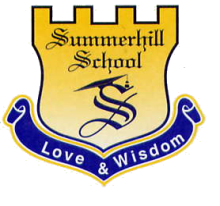 SUBJECT: Communicative English               		UNIT: 2                        COURSE: KinderTEACHER: Carolina Martínez Estrada                                                                      DATE: April 13rd, 2021THROUGHLINES:GENERATIVE TOPICUNDERSTANDING GOALS:The students will understand and use the vocabulary about parts of the face and feelings through reading images and short sentences in order to get new vocabulary and use the expressions like “I am happy, sad, etc.”The students will comprehend the vocabulary about toys by listening to conversations, stories and songs in order to identify them.The students will comprehend and use the different vocabulary about parts of the house in order to get new vocabulary and use in different contexts.The students will comprehend vocabulary about the house furniture repeating their names in order to describe them.UNDERSTANDING PERFORMANCESTIMEASSESSMENTASSESSMENTACTIONSWAYSCRITERIAExplorationStageTo recognize the parts of the faceTo identify the different feelings.To name the different toys To point and identify the different parts of the house.Synthesis project:Week 1: Students will know about the project “Toy Story” and what we will be done in this chapter of our big book.Week 2: Students and the teacher will choose the vocabulary for the book.2 weeksSinging songs and practicing the vocabulary about parts of the face.https://wordwall.net/es/resource/3274870/parts-face  https://www.youtube.co/watch?v=X8jOwEyWTHw&abchannel=sollyinfusion  https://www.tinytap.it/activities/g1m6q/play/find-the-parts-of-my-face-game Organizing a puzzle with the parts of the face. Watching a trailer of “inside out: guessing the feelings” and playing an online game.https://www.youtube.com/watch?v=dOkyKyVFnSs&ab_channel=LaiaGarcia https://pbskids.org/daniel/games/guess-the-feeling Showing the different toys and practicing the vocabulary. https://lol.disney.com/games/woody-s-fantastic-adventure Naming and recognizing the parts of the house with memory games and flashcards.https://matchthememory.com/partsofthehouse Listening, repeating and practicing some songs and conversations.https://www.youtube.com/watch?v=R9intHqlzhc&ab_channel=EnglishSingsing Exhibit behaviour that demonstrate and understanding of school and classroom guidelines.Hears and repeats a simple sentence.GuidedStageTo identify and name the parts of the faceTo show emoji’s and name the different feelings.To describe their favourite toy.To name the different parts of the house and furniture’s.To develop some activities of the safari book guide.To practice with the classmates, the new vocabulary. Synthesis project:Week 3: Students will bring different images about feelings.Week 4: Students will bring some images about the toys.Week 5: Students will paint the houses.Week 6:  Students and teacher will bring the image about parts of the house.4 weeksRepeating and practicing the vocabulary about parts of the face with a big face.Naming, practicing and pointing the vocabulary about feelings.https://wordwall.net/resource/8092912/feelings https://www.mes-games.com/feelings.php https://www.anglomaniacy.pl/feelingsMatching.htm Talking about the main characteristics of their toys. https://www.youtube.com/watch?v=MLhvg7eyJa0&ab_channel=SuperJoJo-NurseryRhymes Seeing a part of Toy story movie. Showing and describing their houses by using our zoom platform. Practicing the vocabulary and developing the activities on the Super Safari Workbook 3. Works independent to solve problems.Work and plays cooperatively in a variety of settingsChooses a variety of materials and activities from learning centre. LearningEvidenceSynthesis project:Toy StoryStudents will make a big book during the year. In this term they will make a page about their favourite toys, feelings and parts of the house.Week 7: Students will practice with their partners some expressions like: “my favourite toy is a …” “I am happy or sad, etc.” Week 8: Students will present to the classmates the big – book, and they will tell about their favourite toys, their will describe their faces, houses and feelings, using the vocabulary and expression seen during the term.2   weeksIdentifying and naming the vocabulary seen in story time and English class through the “Big Book (chapter 2)”.Expresses thoughts and ideas.Develops and verbalize solution to simple problems.